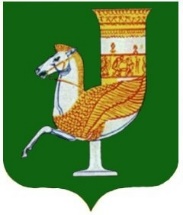 П О С Т А Н О В Л Е Н И ЕАДМИНИСТРАЦИИ   МУНИЦИПАЛЬНОГО  ОБРАЗОВАНИЯ «КРАСНОГВАРДЕЙСКОЕ СЕЛЬСКОЕ ПОСЕЛЕНИЕ»От 02.02.2021 г. № 19с. КрасногвардейскоеОб утверждении муниципальной программы энергосбережения и повышения энергетической эффективности муниципального образования «Красногвардейское сельское поселение» на 2019-2021 годы. На основании Федерального закона РФ № 261-ФЗ от 23.11.2009 г. «Об энергосбережении и о повышении энергетической эффективности и о внесении изменений в отдельные законодательные акты РФ», постановления Правительства РФ от 31 декабря 2009 г. №1225 «О требованиях к региональным и муниципальным программам в области энергосбережения и повышения энергетической эффективности», приказа Министерства энергетики РФ от 30 июня 2014 г. № 398 «Об утверждении требований к форме программ в области энергосбережения и повышения энергетической эффективности организаций с участием государства и муниципального образования, организаций, осуществляющих регулируемые виды деятельности, и отчетности о ходе их реализации», в соответствии с Федеральным законом от 06.10.2003 г. №131-ФЗ «Об общих принципах организации местного самоуправления в Российской Федерации», руководствуясь Уставом МО «Красногвардейское сельское поселение» ПОСТАНОВЛЯЮ:1. Утвердить муниципальную программу энергосбережения и повышения энергетической эффективности муниципального образования «Красногвардейское сельское поселение» на 2019-2021 годы согласно приложению к настоящему постановлению.2. Обнародовать настоящее постановление на официальном сайте администрации МО «Красногвардейское сельское поселение».3. Постановление вступает в силу с даты его подписания.Глава МО «Красногвардейское сельское поселение»					Д.В.Гавриш Проект подготовлен и внесен:   Начальник отдела по вопросам ЖКХ,благоустройства и дорожного хозяйства                                                               Д.А. ПолоротовСогласован:Начальник отдела правового сопровожденияи управления имуществом                                                                                         М.Э.ШхалаховЗаместитель главы, начальник финансового отдела                                              М.А. Мышкина